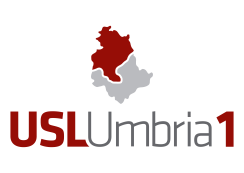 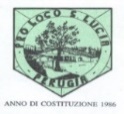 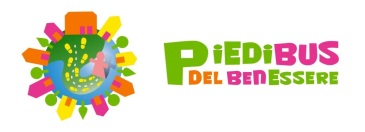 “Piedibus Scolastico” ………Costruiamo insieme La salute che CamminaDott.ssa E. Battista Coord. Rete Promozione della salute , Scuola primaria Santa Lucia DD2 Comparozzi,Comune di Perugia, Proloco Santa Lucia    cell.3881756649   www.facebook.com/proloco.santaluciaLe iscrizioni possono essere effettuate richiedendo l’apposita modulistica presso il Circolo Artè della Proloco, via Duranti 51, presso la Scuola Primaria Santa Lucia o a mezzo whatsapp ai cell. 3881756649/3318743335 o utilizzando la pagina facebook della Proloco  www.facebook.com/proloco.santalucia   Piedibus Scolastico   Scuola primaria di Santa Lucia   Anno scolastico 2022/23   Piedibus Scolastico   Scuola primaria di Santa Lucia   Anno scolastico 2022/23   Piedibus Scolastico   Scuola primaria di Santa Lucia   Anno scolastico 2022/23   Piedibus Scolastico   Scuola primaria di Santa Lucia   Anno scolastico 2022/23   Piedibus Scolastico   Scuola primaria di Santa Lucia   Anno scolastico 2022/23   Piedibus Scolastico   Scuola primaria di Santa Lucia   Anno scolastico 2022/23PARTENZA   settembre  2022PARTENZA   settembre  2022PARTENZA   settembre  2022PARTENZA   settembre  2022PARTENZA   settembre  2022PARTENZA   settembre  2022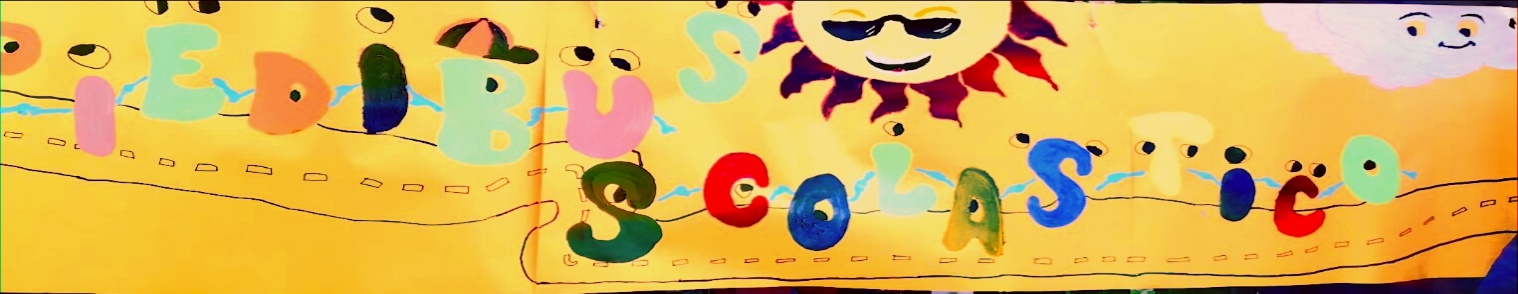 Il PercorsoIl PercorsoIl PercorsoIl PercorsoIl PercorsoIl Percorso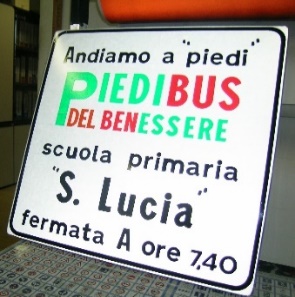 Il percorso è stato  tracciato e  messo in sicurezza dalla Polizia Municipale Il percorso è stato  tracciato e  messo in sicurezza dalla Polizia Municipale Il percorso è stato  tracciato e  messo in sicurezza dalla Polizia Municipale Il percorso è stato  tracciato e  messo in sicurezza dalla Polizia Municipale Il percorso è facilmente riconoscibile  con cartelli dedicati che segnalano le FERMATE e  una  segnaletica verticale e orizzontale degli attraversamenti stradaliIl percorso è facilmente riconoscibile  con cartelli dedicati che segnalano le FERMATE e  una  segnaletica verticale e orizzontale degli attraversamenti stradaliIl percorso è facilmente riconoscibile  con cartelli dedicati che segnalano le FERMATE e  una  segnaletica verticale e orizzontale degli attraversamenti stradaliIl percorso è facilmente riconoscibile  con cartelli dedicati che segnalano le FERMATE e  una  segnaletica verticale e orizzontale degli attraversamenti stradaliIl percorso prevede un’ANDATA e un RITORNO,  le FERMATE sono segnalate con un cartello e riportano gli orari dei passaggi Il percorso prevede un’ANDATA e un RITORNO,  le FERMATE sono segnalate con un cartello e riportano gli orari dei passaggi Il percorso prevede un’ANDATA e un RITORNO,  le FERMATE sono segnalate con un cartello e riportano gli orari dei passaggi Il percorso prevede un’ANDATA e un RITORNO,  le FERMATE sono segnalate con un cartello e riportano gli orari dei passaggi ANDATARITORNO 1RITORNO 2Fermata  A Fermata  A 7,40Via della Filanda 13,5014,10Fermata  B Fermata  B 7,45Strada Santa Lucia 13,4514,05Fermata  CFermata  C7,50Via del Cashmere13,4014,00  SCUOLA    SCUOLA  7,58Strada Santa Lucia13.3013,50I bambini camminano in fila per uno lungo il percorso, agganciati se necessario alle maniglie della corda per garantire il distanziamento e accompagnati da 2/3 adulti volontari che “guidano il Piedibus “  I bambini camminano in fila per uno lungo il percorso, agganciati se necessario alle maniglie della corda per garantire il distanziamento e accompagnati da 2/3 adulti volontari che “guidano il Piedibus “  I bambini camminano in fila per uno lungo il percorso, agganciati se necessario alle maniglie della corda per garantire il distanziamento e accompagnati da 2/3 adulti volontari che “guidano il Piedibus “  I bambini camminano in fila per uno lungo il percorso, agganciati se necessario alle maniglie della corda per garantire il distanziamento e accompagnati da 2/3 adulti volontari che “guidano il Piedibus “  I bambini camminano in fila per uno lungo il percorso, agganciati se necessario alle maniglie della corda per garantire il distanziamento e accompagnati da 2/3 adulti volontari che “guidano il Piedibus “  Adulti e bambini  indossano  i gilet ad alta visibilità e se necessario utilizzano le mascherine Adulti e bambini  indossano  i gilet ad alta visibilità e se necessario utilizzano le mascherine Adulti e bambini  indossano  i gilet ad alta visibilità e se necessario utilizzano le mascherine Adulti e bambini  indossano  i gilet ad alta visibilità e se necessario utilizzano le mascherine Adulti e bambini  indossano  i gilet ad alta visibilità e se necessario utilizzano le mascherine I gilet vengono forniti  ai bambini dalla Proloco e consegnati il giorno di partenza del PiedibusI gilet vengono forniti  ai bambini dalla Proloco e consegnati il giorno di partenza del PiedibusI gilet vengono forniti  ai bambini dalla Proloco e consegnati il giorno di partenza del PiedibusI gilet vengono forniti  ai bambini dalla Proloco e consegnati il giorno di partenza del PiedibusI gilet vengono forniti  ai bambini dalla Proloco e consegnati il giorno di partenza del PiedibusAd ogni bambino viene consegnata una tessera/abbonamento al Piedibus che registra la frequenza di partecipazione Ad ogni bambino viene consegnata una tessera/abbonamento al Piedibus che registra la frequenza di partecipazione Ad ogni bambino viene consegnata una tessera/abbonamento al Piedibus che registra la frequenza di partecipazione Ad ogni bambino viene consegnata una tessera/abbonamento al Piedibus che registra la frequenza di partecipazione Ad ogni bambino viene consegnata una tessera/abbonamento al Piedibus che registra la frequenza di partecipazione Gli zaini  vengono trasportati all’ANDATA in auto fino a scuola  e qui  riconsegnati ai bambini Gli zaini  vengono trasportati all’ANDATA in auto fino a scuola  e qui  riconsegnati ai bambini Gli zaini  vengono trasportati all’ANDATA in auto fino a scuola  e qui  riconsegnati ai bambini Gli zaini  vengono trasportati all’ANDATA in auto fino a scuola  e qui  riconsegnati ai bambini Gli zaini  vengono trasportati all’ANDATA in auto fino a scuola  e qui  riconsegnati ai bambini La Scuola, in collaborazione con  genitori e  bambini, valuterà modalità appropriate per ridurre il peso degli zaini La Scuola, in collaborazione con  genitori e  bambini, valuterà modalità appropriate per ridurre il peso degli zaini La Scuola, in collaborazione con  genitori e  bambini, valuterà modalità appropriate per ridurre il peso degli zaini La Scuola, in collaborazione con  genitori e  bambini, valuterà modalità appropriate per ridurre il peso degli zaini La Scuola, in collaborazione con  genitori e  bambini, valuterà modalità appropriate per ridurre il peso degli zaini Buon viaggio a tutti in sicurezza !!!Buon viaggio a tutti in sicurezza !!!Buon viaggio a tutti in sicurezza !!!Buon viaggio a tutti in sicurezza !!!Buon viaggio a tutti in sicurezza !!!